Таблиця розрахунку вартості оновлення дитячого майданчика за адресою м.Київ, Харківське шосе, №178№НайменуванняОд. виміруЗовнішній виглядКількість матеріалівВартість,  грн, з ПДВ1Дитячий столик (1,5*1,5*0,5) Шт.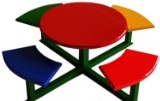 1,0015000,002Карусель (1,8*1,8*0,7)шт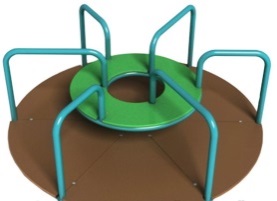 1,0025 000,003Гірка велика
Довжина: 3050 мм
Ширина: 500 мм
Висота: 2050 ммшт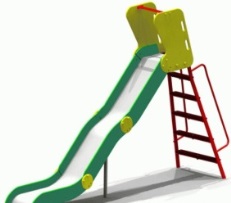 1,0025 000,006Монтажні роботигрн15 000,00         1,00   15  000,007Транспортні витратигрн5 000,00         1,00   5 000,008Всього до сплатигрн  85 000,009Резерв 20% грн17 000,0010Загальна вартість:грн102 000,00